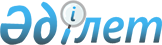 О бюджете района на 2012-2014 годы
					
			Утративший силу
			
			
		
					Решение Ерейментауского районного маслихата Акмолинской области от 13 декабря 2011 года № 4С-42/4-11. Зарегистрировано Управлением юстиции Ерейментауского района Акмолинской области 26 декабря 2011 года № 1-9-182. Утратило силу в связи с истечением срока применения - (письмо Ерейментауского районного маслихата Акмолинской области от 16 апреля 2013 года № 94)      Сноска. Утратило силу в связи с истечением срока применения - (письмо Ерейментауского районного маслихата Акмолинской области от 16.04.2013 № 94).

      В соответствии с пунктом 2 статьи 75 Бюджетного кодекса Республики Казахстан от 4 декабря 2008 года, подпунктом 1) пункта 1 статьи 6 Закона Республики Казахстан от 23 января 2001 года «О местном государственном управлении и самоуправлении в Республике Казахстан» Ерейментауский районный маслихат РЕШИЛ:



      1.Утвердить бюджет района на 2012-2014 годы, согласно приложениям 1, 2 и 3 соответственно, в том числе на 2012 год в следующих объемах:

      1) доходы – 3 047 069,5 тысяч тенге, в том числе:

      налоговые поступления – 529 969,7 тысяч тенге;

      неналоговые поступления – 15 762,3 тысяч тенге;

      поступления от продажи основного капитала – 18 000,0 тысяч тенге;

      поступления трансфертов – 2 483 337,5 тысяч тенге;

      2) затраты – 3 083 258,6 тысяч тенге;

      3) чистое бюджетное кредитование – 11 048,1 тысяч тенге, в том числе:

      бюджетные кредиты – 12 131,1 тысяч тенге;

      погашение бюджетных кредитов – 1083 тысяч тенге;

      4) сальдо по операциям с финансовыми активами – 1 500 тысяч тенге, в том числе:

      приобретение финансовых активов – 1 500 тысяч тенге;

      5) дефицит (профицит) бюджета – -48 737,2 тысяч тенге;

      6) финансирование дефицита (использование профицита) бюджета – 48 737,2 тысяч тенге.

      Сноска. Пункт 1 в редакции решения Ерейментауского районного маслихата Акмолинской области от 10.12.2012 № 5С-9/2-12 (вводится в действие с 01.01.2012).



      2. Учесть на 2012 год объем субвенции, передаваемой из областного бюджета в бюджет района, в сумме 1 484 319 тысяч тенге.



      3. Учесть, что в бюджете района на 2012 год предусмотрены целевые трансферты из республиканского бюджета согласно приложению 4.



      4. Учесть, что в бюджете района на 2012 год предусмотрены целевые трансферты из областного бюджета согласно приложению 5.



      5. Учесть, что в бюджете района на 2012 год предусмотрено погашение бюджетных кредитов в вышестоящий бюджет в сумме 1 083 тысяч тенге.

      Сноска. Пункт 5 в редакции решения Ерейментауского районного маслихата Акмолинской области от 10.12.2012 № 5С-9/2-12 (вводится в действие с 01.01.2012).



      6. Утвердить резерв местного исполнительного органа района на 2012 год в сумме 2 840 тысяч тенге.

      Сноска. Пункт 6 в редакции решения Ерейментауского районного маслихата Акмолинской области от 09.10.2012 № 5С-8/2-12 (вводится в действие с 01.01.2012)



      6-1. Учесть, что в бюджете района на 2012 год, в установленном законодательством порядке, используются свободные остатки бюджетных средств, образовавшиеся на 1 января 2012 года, в сумме 66 929,5 тысяч тенге.

      Сноска. Решение дополнено пунктом 6-1 в соответствии с решением Ерейментауского районного маслихата Акмолинской области от 17.02.2012 № 5С-2/2-12 (вводится в действие с 1 января 2012 года); в редакции решения Ерейментауского районного маслихата Акмолинской области от 20.04.2012 № 5С-4/2-12 (вводится в действие с 1 января 2012 года).



      7. Установить специалистам социального обеспечения, образования, культуры, спорта, работающим в аульной (сельской) местности, повышенные на двадцать пять процентов должностные оклады и тарифные ставки по сравнению с окладами и ставками специалистов, занимающихся этими видами деятельности в городских условиях, согласно перечню, согласованному с районным маслихатом.



      8. Утвердить бюджетные программы аппаратов акимов города Ерейментау, аульных (сельских) округов и аулов (сел) на 2012 год, согласно приложения 6.



      9. Утвердить перечень районных бюджетных программ, не подлежащих секвестру в процессе исполнения бюджета района на 2012 год, согласно приложению 7.



      10. Настоящее решение вступает в силу со дня государственной регистрации в Департаменте юстиции Акмолинской области и вводится в действие с 1 января 2012 года.      Председатель

      сессии Ерейментауского

      районного маслихата                        Н.Кравченко      Секретарь Ерейментауского

      районного маслихата                        К.Махметов      «СОГЛАСОВАНО»      Аким Ерейментауского района                Л.Дюсенов      Начальник

      Государственного учреждения

      «Отдел экономики и финансов

      Ерейментауского района»                    А.Хасенов

Приложение 1 утверждено решением 

Ерейментауского районного маслихата

от 13 декабря 2011 года № 4С-42/4-11 

Бюджет района на 2012 год      Сноска. Приложение 1 в редакции решения Ерейментауского районного маслихата Акмолинской области от 10.12.2012 № 5С-9/2-12 (вводится в действие с 01.01.2012)

Приложение 2 утверждено решением 

Ерейментауского районного маслихата

от 13 декабря 2011 года № 4С-42/4-11 Бюджет района на 2013 год

Приложение 3 утверждено решением 

Ерейментауского районного маслихата

от 13 декабря 2011 года № 4С-42/4-11 Бюджет района на 2014 год      Сноска. Приложение 3 в редакции решения Ерейментауского районного маслихата Акмолинской области от 10.12.2012 № 5С-9/2-12 (вводится в действие с 01.01.2012)

Приложение 4 утверждено решением 

Ерейментауского районного маслихата

от 13 декабря 2011 года № 4С-42/4-11 Целевые трансферты из республиканского

бюджета на 2012 год      Сноска. Приложение 4 в редакции решения Ерейментауского районного маслихата Акмолинской области от 10.12.2012 № 5С-9/2-12 (вводится в действие с 01.01.2012)

Приложение 5 утверждено решением 

Ерейментауского районного маслихата

от 13 декабря 2011 года № 4С-42/4-11 

Целевые трансферты из областного бюджета

на 2012 год      Сноска. Приложение 5 в редакции решения Ерейментауского районного маслихата Акмолинской области от 10.12.2012 № 5С-9/2-12 (вводится в действие с 01.01.2012)

Приложение 6 утверждено решением  

Ерейментауского районного маслихата

от 13 декабря 2011 года № 4С-42/4-11 

Затраты по бюджетным программам аппаратов акима

города Ерейментау и сельских округов района

на 2012 год      Сноска. Приложение 6 в редакции решения Ерейментауского районного маслихата Акмолинской области от 09.10.2012 № 5С-8/2-12 (вводится в действие с 01.01.2012)

Приложение 7 утверждено решением 

Ерейментауского районного маслихата

от 13 декабря 2011 года № 4С-42/4-11 Перечень районных бюджетных программ, не подлежащих секвестру

в процессе исполнения районного бюджета

на 2012 год
					© 2012. РГП на ПХВ «Институт законодательства и правовой информации Республики Казахстан» Министерства юстиции Республики Казахстан
				КатегорияКатегорияКатегорияКатегорияСумма,

тыс.тенгеКлассКлассКлассСумма,

тыс.тенгеПодклассПодклассСумма,

тыс.тенгеНаименованиеСумма,

тыс.тенгеI. ДОХОДЫ3047069,51НАЛОГОВЫЕ ПОСТУПЛЕНИЯ529969,701Подоходный налог20137,02Индивидуальный подоходный налог20137,003Социальный налог205276,71Социальный налог205276,704Налоги на собственность280020,01Налоги на имущество219493,03Земельный налог32811,04Налог на транспортные средства25418,05Единый земельный налог2298,005Внутренние налоги на товары, работы и

услуги20779,02Акцизы3361,03Поступления за использование природных и

других ресурсов12679,04Сборы за ведение предпринимательской и

профессиональной деятельности4739,008Обязательные платежи, взимаемые за

совершение юридически значимых действий и

(или) выдачу документов уполномоченными на

то государственными органами или

должностными лицами3757,01Государственная пошлина3757,02НЕНАЛОГОВЫЕ ПОСТУПЛЕНИЯ15762,301Доходы от государственной собственности1303,35Доходы от аренды имущества, находящегося в

государственной собственности1300,07Вознаграждения по кредитам, выданным из

местного бюджета банкам-заемщикам3,304Штрафы, пени, санкции, взыскания,

налагаемые государственными учреждениями,

финансируемыми из государственного

бюджета, а также содержащимися и

финансируемыми из бюджета (сметы расходов)

Национального банка Республики Казахстан8700,01Штрафы, пени, санкции, взыскания,

налагаемые государственными учреждениями,

финансируемыми из государственного

бюджета, а также содержащимися и

финансируемыми из бюджета (сметы расходов)

Национального банка Республики Казахстан,

за исключением поступлений от организаций

нефтяного сектора8700,006Прочие неналоговые поступления5759,01Прочие неналоговые поступления5759,03ПОСТУПЛЕНИЯ ОТ ПРОДАЖИ ОСНОВНОГО КАПИТАЛА18000,003Продажа земли и нематериальных активов18000,01Продажа земли18000,04ПОСТУПЛЕНИЯ ТРАНСФЕРТОВ2483337,502Трансферты из вышестоящих органов

государственного управления2483337,52Трансферты из областного бюджета2483337,5Функциональная группаФункциональная группаФункциональная группаФункциональная группаСумма,

тыс.тенгеАдминистратор бюджетных программАдминистратор бюджетных программАдминистратор бюджетных программСумма,

тыс.тенгеПрограммаПрограммаСумма,

тыс.тенгеНаименованиеСумма,

тыс.тенгеII. Затраты3083258,61Государственные услуги общего характера210801,1112Аппарат маслихата района (города областного

значения)16072,01Услуги по обеспечению деятельности

маслихата района (города областного

значения)12422,03Капитальные расходы государственного органа3650,0122Аппарат акима района (города областного

значения)55048,11Услуги по обеспечению деятельности акима

района (города областного значения)47123,13Капитальные расходы государственного органа7925,0123Аппарат акима района в городе, города

районного значения, поселка, аула (села)

аульного (сельского) округа111518,01Услуги по обеспечению деятельности акима

района в городе, города районного значения,

поселка, аула(села), аульного

(сельского)округа108152,022Капитальные расходы государственного органа3366,0459Отдел экономики и финансов района (города

областного значения)28163,01Услуги по реализации государственной

политики в области формирования и развития

экономической политики, государственного

планирования, исполнения бюджета и

управления коммунальной собственностью

района (города областного значения)23514,03Проведение оценки имущества в целях

налогообложения199,04Организация работы по выдаче разовых

талонов и обеспечение полноты сбора сумм от

реализации разовых талонов858,015Капитальные расходы государственного органа3592,02Оборона3761,1122Аппарат акима района (города областного значения)3761,15Мероприятия в рамках исполнения всеобщей воинской обязанности2526,06Предупреждение и ликвидация чрезвычайных ситуаций масштаба района (города областного значения)689,07Мероприятия по профилактике и тушению степных пожаров районного (городского) масштаба, а также пожаров в населенных пунктах, в которых не созданы органы государственной противопожарной службы546,13Общественный порядок, безопасность, правовая, судебная, уголовно-исполнительная деятельность993,0458Отдел жилищно-коммунального хозяйства, пассажирского транспорта и автомобильных дорог района (города областного значения)993,021Обеспечение безопасности дорожного движения в населенных пунктах993,04Образование1639302,5123Аппарат акима района в городе, города районного значения, поселка, аула (села), аульного (сельского) округа1811,05Организация бесплатного подвоза учащихся до школы и обратно в аульной (сельской) местности1811,0464Отдел образования района (города областного значения)1637491,51Услуги по реализации государственной политики на местном уровне в области образования 10721,03Общеобразовательное обучение1273545,74Информатизация системы образования в государственных учреждениях образования района (города областного значения)4902,05Приобретение и доставка учебников, учебно-методических комплексов для государственных учреждений образования района (города областного значения)17134,06Дополнительное образование для детей49321,09Обеспечение дошкольного воспитания и обучения154054,015Ежемесячные выплаты денежных средств опекунам (попечителям) на содержание ребенка-сироты (детей- сирот), и ребенка (детей), оставшегося без попечения родителей, за счет трансфертов из республиканского бюджета14610,020Обеспечение оборудованием, программным обеспечением детей-инвалидов, обучающихся на дому за счет трансфертов из республиканского бюджета5600,040Реализация государственного образовательного заказа в дошкольных организациях образования50782,863Повышение оплаты труда учителям, прошедшим повышение квалификации по учебным программам АОО " Назарбаев интеллектуальные школы" за счет трансфертов из республиканского бюджета287,021Увеличение размера доплаты за квалификационную категорию воспитателям детских садов, мини-центров, школ-интернатов: общего типа, специальных (коррекционных), специализированных для одаренных детей, организаций образования для детей-сирот и детей, оставшихся без попечения родителей, центров адаптации несовершеннолетних за счет трансфертов из республиканского бюджета840,064Увеличение размера доплаты за квалификационную категорию учителям организаций начального, основного среднего, общего среднего образования: школы, школы-интернаты: (общего типа, специальных (коррекционных), специализированных для одаренных детей; организаций для детей-сирот и детей, оставшихся без попечения родителей) за счет трансфертов из республиканского бюджета24494,067Капитальные расходы подведомственных государственных учреждений и организаций31200,06Социальная помощь и социальное обеспечение100833,0451Отдел занятости и социальных программ (города областного значения)100833,01Услуги по реализации государственной политики на местном уровне в области обеспечения занятости и реализации социальных программ для населения27030,02Программа занятости20997,05Государственная адресная социальная помощь1200,06Оказание жилищной помощи1572,07Социальная помощь отдельным категориям нуждающихся граждан по решениям местных представительных органов11980,010Материальное обеспечение детей-инвалидов, воспитывающихся и обучающихся на дому733,011Оплата услуг по зачислению, выплате и доставке пособий и других социальных выплат342,014Оказание социальной помощи нуждающимся гражданам на дому11070,016Государственные пособия на детей до 18 лет14000,017Обеспечение нуждающихся инвалидов обязательными гигиеническими средствами и предоставление услуг специалистами жестового языка, индивидуальными помощниками в соответствии с индивидуальной программой реабилитации инвалида2760,023Обеспечение деятельности центров занятости населения9149,07Жилищно-коммунальное хозяйство489957,9123Аппарат акима района в городе, города районного значения, поселка, аула(села), аульного(сельского) округа 17034,08Освещение улиц населенных пунктов986,09Обеспечение санитарии населенных пунктов4576,010Содержание мест захоронений и погребение безродных542,011Благоустройство и озеленение населенных пунктов10930,0455Отдел культуры и развития языков района(города областного значения)15388,024Ремонт объектов в рамках развития сельских населенных пунктов по Программе занятости 202015388,0464Отдел образования района (города областного значения)23977,026Ремонт объектов в рамках развития сельских населенных пунктов по Программе занятости 202023977,0458Отдел жилищно-коммунального хозяйства, пассажирского транспорта и автомобильных дорог района (города областного значения)68757,03Организация сохранения государственного жилищного фонда2405,011Обеспечение бесперебойного теплоснабжения малых городов40049,012Функционирование системы водоснабжения и водоотведения16000,015Освещение улиц в населенных пунктах10000,031Изготовление технических паспортов на объекты кондоминиумов303,0467Отдел строительства района (города областного значения)364301,93Проектирование, строительство и (или) приобретение жилья государственного коммунального жилищного фонда1990,24Проектирование, развитие, обустройство и (или) приобретение инженерно-коммуникационной инфраструктуры40752,05Развитие коммунального хозяйства0,06Развитие системы водоснабжения и водоотведения321559,7479Отдел жилищной инспекции района (города областного значения)500,01Услуги по реализации государственной политики на местном уровне в области жилищного фонда500,08Культура, спорт, туризм и информационное пространство127984,0455Отдел культуры и развития языков района(города областного значения)101023,01Услуги по реализации государственной политики на местном уровне в области развития языков и культуры6265,03Поддержка культурно-досуговой работы66156,06Функционирование районных (городских) библиотек24784,07Развитие государственного языка и других языков народа Казахстана2507,032Капитальные расходы подведомственных государственных учреждений и организаций1311,0456Отдел внутренней политики района (города областного значения)14408,01Услуги по реализации государственной политики на местном уровне в области информации, укрепления государственности и формирования социального оптимизма граждан5690,02Услуги по проведению государственной информационной политики через газеты и журналы6089,03Реализация мероприятий в сфере молодежной политики884,06Капитальные расходы государственного органа1745,0465Отдел физической культуры и спорта района(города областного значения)12553,01Услуги по реализации государственной политики на местном уровне в сфере физической культуры и спорта3791,05Развитие массового спорта и национальных видов спорта4981,06Проведение спортивных соревнований на районном (города областного значения) уровне1367,07Подготовка и участие членов сборных команд района (города областного значения) по различным видам спорта на областных спортивных соревнованиях2414,010Сельское, водное, лесное, рыбное хозяйство, особо охраняемые природные территории, охрана окружающей среды и животного мира, земельные отношения50123,0477Отдел сельского хозяйства и земельных отношений района(города областного значения)21816,01Услуги по реализации государственной политики на местном уровне в сфере сельского хозяйства и земельных отношений16526,03Капитальные расходы государственного органа150,010Организация работ по зонированию земель1062,099Реализация мер по оказанию социальной поддержки специалистов4078,0473Отдел ветеринарии района (города областного значения)28307,01Услуги по реализации государственной политики на местном уровне в сфере ветеринарии6934,011Проведение противоэпизоотических мероприятий19341,032Капитальные расходы подведомственных государственных учреждений и организаций2032,011Промышленность, архитектурная, градостроительная и строительная деятельность11299,0467Отдел строительства района (города областного значения)5963,01Услуги по реализации государственной политики на местном уровне в области строительства5763,017Капитальные расходы государственного органа200,0468Отдел архитектуры и градостроительства района (города областного значения)5336,01Услуги по реализации государственной политики в области архитектуры и градостроительства на местном уровне5329,04Капитальные расходы государственного органа7,012Транспорт и коммуникации6816,0123Аппарат акима района в городе, города районного значения, поселка, аула (села), аульного (сельского) округа850,013Обеспечение функционирования автомобильных дорог городах районного значения поселках, аулах (селах), аульных (сельских) округах850,0За счет средств местного бюджета850,0458Отдел жилищно-коммунального хозяйства, пассажирского транспорта и автомобильных дорог района (города областного значения)5966,023Обеспечение функционирования автомобильных дорог5966,013Прочие424066,3459Отдел экономики и финансов района (города областного значения)2840,012Резерв местного исполнительного органа района (города областного значения)2840,0458Отдел жилищно-коммунального хозяйства, пассажирского транспорта и автомобильных дорог района(города областного значения)9670,31Услуги по реализации государственной политики на местном уровне в области жилищно-коммунального хозяйства, пассажирского транспорта и автомобильных дорог7060,340Реализация мер по содействию экономическому развитию регионов в рамках Программы "Развитие регионов" за счет целевых трансфертов из республиканского бюджета2610,0467Отдел строительства района (города областного значения)406900,077Развитие инженерной инфраструктуры в рамках Программы " Развитие регионов"406900,0469Отдел предпринимательства района (города областного значения)4656,0Услуги по реализации государственной политики на местном уровне в области развития предпринимательства и промышленности4656,014Обслуживание долга3,3459Отдел экономики и финансов района (города областного значения)3,321Обслуживание долга местных исполнительных органов по выплате вознаграждений и иных платежей по займам из областного бюджета3,315Трансферты17318,4459Отдел экономики и финансов района (города областного значения)17318,46Возврат неиспользованных (недоиспользованных) целевых трансфертов11878,716Возврат использованных не по целевому назначению целевых трансфертов5439,7III.Чистое бюджетное кредитование11048,1Бюджетные кредиты12131,110Сельское, водное, лесное, рыбное хозяйство, особо охраняемые природные территории, охрана окружающей среды и животного мира, земельные отношения12131,1477Отдел сельского хозяйства и земельных отношений района (города областного значения)12131,14Бюджетные кредиты для реализации мер социальной поддержки специалистов12131,1Погашение бюджетных кредитов1083,05Погашение бюджетных кредитов1083,01Погашение бюджетных кредитов1083,01Погашение бюджетных кредитов, выданных из государственного бюджета1083,0IV. Сальдо по операциям с финансовыми активами1500,0Приобретение финансовых активов1500,013Прочие1500,0458Отдел жилищно-коммунального хозяйства, пассажирского транспорта и автомобильных дорог района (города областного значения)1500,065Формирование или увеличение уставного капитала юридических лиц1500,0V. Дефицит (профицит) бюджета-48737,2VI. Финансирование дефицита (использование

профицита бюджета)48737,216Погашение займов18192,3459Отдел экономики и финансов района (города

областного значения)18192,35Погашение долга местного исполнительного

органа перед вышестоящим бюджетом1083,022Возврат неиспользованных бюджетных

кредитов, выданных из местного бюджета17109,38Используемые остатки бюджетных средств66929,51Остатки бюджетных средств66929,51Свободные остатки бюджетных средств66929,5КатегорияКатегорияКатегорияКатегорияСуммаКлассКлассКлассСуммаПодклассПодклассСуммаНаименованиеСуммаI. ДОХОДЫ19945721Налоговые поступления48387801Подоходный налог166242Индивидуальный подоходный налог1662403Социальный налог1682811Социальный налог16828104Налоги на собственность2735531Налоги на имущество2165613Земельный налог308674Налог на транспортные средства235595Единый земельный налог256605Внутренние налоги на товары, работы и услуги215582Акцизы38633Поступления за использование природных и других ресурсов124964Сборы за ведение предпринимательской и профессиональной деятельности519908Обязательные платежи, взимаемые за

совершение юридически значимых действий и (или) выдачу документов уполномоченными на то государственными органами или

должностными лицами38621Государственная пошлина38622Неналоговые поступления1873501Доходы от государственной собственности15525Доходы от аренды имущества, находящегося в государственной собственности155204Штрафы, пени, санкции, взыскания,

налагаемые государственными учреждениями, финансируемыми из государственного бюджета, а также содержащимися и финансируемыми из бюджета (сметы расходов) Национального банка Республики Казахстан121981Штрафы, пени, санкции, взыскания, налагаемые государственными учреждениями,финансируемыми из государственного бюджета, а также содержащимися и финансируемыми из бюджета (сметы расходов) Национального банка Республики Казахстан, за исключением поступлений от организаций нефтяного сектора1219806Прочие неналоговые поступления49851Прочие неналоговые поступления49853Поступления от продажи основного капитала1080003Продажа земли и нематериальных активов108001Продажа земли54002Продажа нематериальных активов54004Поступления трансфертов148115902Трансферты из вышестоящих органов

государственного управления14811592Трансферты из областного бюджета1481159Функциональная группаФункциональная группаФункциональная группаФункциональная группаСумма,

тыс.тенгеАдминистратор бюджетных программАдминистратор бюджетных программАдминистратор бюджетных программСумма,

тыс.тенгеПрограммаПрограммаСумма,

тыс.тенгеНаименованиеСумма,

тыс.тенгеII. Затраты1994572,01Государственные услуги общего характера194559112Аппарат маслихата района (города

областного значения)125541Услуги по обеспечению деятельности

маслихата района (города областного

значения)12554122Аппарат акима района (города областного значения)456901Услуги по обеспечению деятельности акима района (города областного значения)45690123Аппарат акима района в городе, города районного значения, поселка, аула (села) аульного (сельского) округа1116141Услуги по обеспечению деятельности акима района в городе, города районного значения, поселка, аула (села), аульного (сельского) округа111614459Отдел экономики и финансов района (города областного значения)247011Услуги по реализации государственной политики в области формирования и развития экономической политики, государственного планирования, исполнения бюджета и управления коммунальной собственностью района (города областного значения)234613Проведение оценки имущества в целях налогообложения3754Организация работы по выдаче разовых талонов и обеспечение полноты сбора сумм от реализации разовых талонов8652Оборона1847122Аппарат акима района (города областного значения)18475Мероприятия в рамках исполнения всеобщей воинской обязанности18473Общественный порядок, безопасность, правовая, судебная, уголовно-исполнительная деятельность1114458Отдел жилищно-коммунального хозяйства, пассажирского транспорта и автомобильных дорог района (города областного значения)111421Обеспечение безопасности дорожного движения в населенных пунктах11144Образование1523962123Аппарат акима района в городе, города районного значения, поселка, аула (села), аульного (сельского) округа22905Организация бесплатного подвоза учащихся до школы и обратно в аульной (сельской) местности2290464Отдел образования района (города областного значения)15216721Услуги по реализации государственной политики на местном уровне в области образования108483Общеобразовательное обучение12803784Информатизация системы образования в государственных учреждениях образования района (города областного значения)52455Приобретение и доставка учебников, учебно-методических комплексов для государственных учреждений образования района (города областного значения)183336Дополнительное образование для детей472989Обеспечение дошкольного воспитания и обучения1595706Социальная помощь и социальное обеспечение81194451Отдел занятости и социальных программ (города областного значения)811941Услуги по реализации государственной политики на местном уровне в области обеспечения занятости и реализации социальных программ для населения200822Программа занятости180545Государственная адресная социальная помощь18196Оказание жилищной помощи29137Социальная помощь отдельным категориям нуждающихся граждан по решениям местных представительных органов728810Материальное обеспечение детей-инвалидов, воспитывающихся и обучающихся на дому100011Оплата услуг по зачислению, выплате и доставке пособий и других социальных выплат36614Оказание социальной помощи нуждающимся гражданам на дому941716Государственные пособия на детей до 18 лет1605017Обеспечение нуждающихся инвалидов обязательными гигиеническими средствами и предоставление услуг специалистами жестового языка, индивидуальными помощниками в соответствии с индивидуальной программой реабилитации инвалида42057Жилищно-коммунальное хозяйство19220123Аппарат акима района в городе, города районного значения, поселка, аула(села), аульного(сельского) округа121539Обеспечение санитарии населенных пунктов445310Содержание мест захоронений и погребение безродных75811Благоустройство и озеленение населенных пунктов6942458Отдел жилищно-коммунального хозяйства, пассажирского транспорта и автомобильных дорог района (города областного значения)70673Организация сохранения государственного жилищного фонда171715Освещение улиц в населенных пунктах53508Культура, спорт, туризм и информационное пространство114213455Отдел культуры и развития языков района(города областного значения)960661Услуги по реализации государственной политики на местном уровне в области развития языков и культуры63413Поддержка культурно-досуговой работы637336Функционирование районных (городских) библиотек250937Развитие государственного языка и других языков народа Казахстана899456Отдел внутренней политики района (города областного значения)110491Услуги по реализации государственной политики на местном уровне в области информации, укрепления государственности и формирования социального оптимизма граждан55672Услуги по проведению государственной информационной политики через газеты и журналы49103Реализация мероприятий в сфере молодежной политики572465Отдел физической культуры и спорта района(города областного значения)70981Услуги по реализации государственной политики на местном уровне в сфере физической культуры и спорта37006Проведение спортивных соревнований на районном (города областного значения) уровне14637Подготовка и участие членов сборных команд района (города областного значения) по различным видам спорта на областных спортивных соревнованиях193510Сельское, водное, лесное, рыбное хозяйство, особо охраняемые природные территории, охрана окружающей среды и животного мира, земельные отношения23589477Отдел сельского хозяйства и земельных отношений района(города областного значения)167201Услуги по реализации государственной политики на местном уровне в сфере сельского хозяйства и земельных отношений16720473Отдел ветеринарии района (города областного значения)68691Услуги по реализации государственной политики на местном уровне в сфере ветеринарии686911Промышленность, архитектурная, градостроительная и строительная деятельность11178467Отдел строительства района (города областного значения)58701Услуги по реализации государственной политики на местном уровне в области строительства5870468Отдел архитектуры и градостроительства района (города областного значения)53081Услуги по реализации государственной политики в области архитектуры и градостроительства на местном уровне530812Транспорт и коммуникации7772458Отдел жилищно-коммунального хозяйства, пассажирского транспорта и автомобильных дорог района (города областного значения)777223Обеспечение функционирования автомобильных дорог777213Прочие15924459Отдел экономики и финансов района (города областного значения)385712Резерв местного исполнительного органа района (города областного значения)3857458Отдел жилищно-коммунального хозяйства, пассажирского транспорта и автомобильных дорог района(города областного значения)67731Услуги по реализации государственной

политики на местном уровне в области

жилищно-коммунального хозяйства,

пассажирского транспорта и автомобильных дорог6773469Отдел предпринимательства района (города областного значения)52941Услуги по реализации государственной

политики на местном уровне в области

развития предпринимательства и

промышленности5294III. Чистое бюджетное кредитование0Погашение бюджетных кредитов05Погашение бюджетных кредитов01Погашение бюджетных кредитов01Погашение бюджетных кредитов, выданных из государственного бюджетаIV. Сальдо по операциям с финансовыми

активами0V. Дефицит (профицит) бюджетаVI. Финансирование дефицита (использование профицита бюджета)0,016Погашение займов0459Отдел экономики и финансов района (города областного значения)05Погашение долга местного исполнительного органа перед вышестоящим бюджетомКатегорияКатегорияКатегорияКатегорияСумма,

тыс.тенгеКлассКлассКлассСумма,

тыс.тенгеПодклассПодклассСумма,

тыс.тенгеНаименованиеСумма,

тыс.тенгеI. ДОХОДЫ29670611НАЛОГОВЫЕ ПОСТУПЛЕНИЯ51533301Подоходный налог177052Индивидуальный подоходный налог1770503Социальный налог1792191Социальный налог17921904Налоги на собственность2913341Налоги на имущество2306383Земельный налог328724Налог на транспортные средства250915Единый земельный налог273305Внутренние налоги на товары, работы и

услуги229612Акцизы41153Поступления за использование природных и

других ресурсов133094Сборы за ведение предпринимательской и

профессиональной деятельности553708Обязательные платежи, взимаемые за

совершение юридически значимых действий и

(или) выдачу документов уполномоченными на

то государственными органами или

должностными лицами41141Государственная пошлина41142НЕНАЛОГОВЫЕ ПОСТУПЛЕНИЯ1995301Доходы от государственной собственности16535Доходы от аренды имущества, находящегося в

государственной собственности165304Штрафы, пени, санкции, взыскания,

налагаемые государственными учреждениями,

финансируемыми из государственного бюджета,

а также содержащимися и финансируемыми из

бюджета (сметы расходов) Национального

банка Республики Казахстан129911Штрафы,пени,санкции,взыскания, налагаемые

государственными учреждениями,

финансируемыми из государственного бюджета,

а также содержащимися и финансируемыми из

бюджета (сметы расходов) Национального

банка Республики Казахстан, за исключением

поступлений от организаций нефтяного

сектора1299106Прочие неналоговые поступления53091Прочие неналоговые поступления53093ПОСТУПЛЕНИЯ ОТ ПРОДАЖИ ОСНОВНОГО КАПИТАЛА1160003Продажа земли и нематериальных активов116001Продажа земли58002Продажа нематериальных активов58004ПОСТУПЛЕНИЯ ТРАНСФЕРТОВ242017502Трансферты из вышестоящих органов

государственного управления24201752Трансферты из областного бюджета2420175Функциональная группаФункциональная группаФункциональная группаФункциональная группаСумма,

тыс.тенгеАдминистратор бюджетных программАдминистратор бюджетных программАдминистратор бюджетных программСумма,

тыс.тенгеПрограммаПрограммаСумма,

тыс.тенгеНаименованиеСумма,

тыс.тенгеII. Затраты2967061,01Государственные услуги общего характера197478112Аппарат маслихата района (города областного

значения)126951Услуги по обеспечению деятельности

маслихата района (города областного

значения)12695122Аппарат акима района (города областного

значения)468751Услуги по обеспечению деятельности акима

района (города областного значения)46875123Аппарат акима района в городе, города

районного значения, поселка, аула (села)

аульного (сельского) округа1128041Услуги по обеспечению деятельности акима

района в городе, города районного значения,

поселка, аула(села), аульного

(сельского)округа112804459Отдел экономики и финансов района (города

областного значения)251041Услуги по реализации государственной

политики в области формирования и развития

экономической политики, государственного

планирования, исполнения бюджета и

управления коммунальной собственностью

района (города областного значения)238313Проведение оценки имущества в целях

налогообложения4014Организация работы по выдаче разовых

талонов и обеспечение полноты сбора сумм от

реализации разовых талонов8722Оборона1976122Аппарат акима района (города областного значения)19765Мероприятия в рамках исполнения всеобщей воинской обязанности19763Общественный порядок, безопасность, правовая, судебная, уголовно-исполнительная деятельность1192458Отдел жилищно-коммунального хозяйства, пассажирского транспорта и автомобильных дорог района (города областного значения)119221Обеспечение безопасности дорожного движения в населенных пунктах11924Образование1547429123Аппарат акима района в городе, города районного значения, поселка, аула (села), аульного (сельского) округа24505Организация бесплатного подвоза учащихся до школы и обратно в аульной (сельской) местности2450464Отдел образования района (города областного значения)15449791Услуги по реализации государственной политики на местном уровне в области образования109853Общеобразовательное обучение12986784Информатизация системы образования в

государственных учреждениях образования

района (города областного значения)56125Приобретение и доставка учебников,

учебно-методических комплексов для

государственных учреждений образования

района (города областного значения)196176Дополнительное образование для детей478839Обеспечение дошкольного воспитания и обучения1622046Социальная помощь и социальное обеспечение85071451Отдел занятости и социальных программ (города областного значения)850711Услуги по реализации государственной политики на местном уровне в области обеспечения занятости и реализации социальных программ для населения203272Программа занятости193185Государственная адресная социальная помощь19466Оказание жилищной помощи31177Социальная помощь отдельным категориям нуждающихся граждан по решениям местных представительных органов779810Материальное обеспечение детей-инвалидов, воспитывающихся и обучающихся на дому107011Оплата услуг по зачислению, выплате и доставке пособий и других социальных выплат39214Оказание социальной помощи нуждающимся гражданам на дому943016Государственные пособия на детей до 18 лет1717417Обеспечение нуждающихся инвалидов обязательными гигиеническими средствами и предоставление услуг специалистами жестового языка, индивидуальными помощниками в соответствии с индивидуальной программой реабилитации инвалида44997Жилищно-коммунальное хозяйство957503123Аппарат акима района в городе, города районного значения, поселка, аула(села), аульного(сельского) округа130049Обеспечение санитарии населенных пунктов476510Содержание мест захоронений и погребение безродных81111Благоустройство и озеленение населенных пунктов7428458Отдел жилищно-коммунального хозяйства, пассажирского транспорта и автомобильных дорог района (города областного значения)75633Организация сохранения государственного жилищного фонда183815Освещение улиц в населенных пунктах5725467Отдел строительства района (города областного значения)9369366Развитие системы водоснабжения и водоотведения9369368Культура, спорт, туризм и информационное пространство116384455Отдел культуры и развития языков района(города областного значения)974911Услуги по реализации государственной политики на местном уровне в области развития языков и культуры64223Поддержка культурно-досуговой работы647256Функционирование районных (городских) библиотек254247Развитие государственного языка и других языков народа Казахстана920456Отдел внутренней политики района (города областного значения)115171Услуги по реализации государственной политики на местном уровне в области информации, укрепления государственности и формирования социального оптимизма граждан56502Услуги по проведению государственной информационной политики через газеты и журналы52543Реализация мероприятий в сфере молодежной политики613465Отдел физической культуры и спорта района(города областного значения)73761Услуги по реализации государственной политики на местном уровне в сфере физической культуры и спорта37406Проведение спортивных соревнований на районном (города областного значения) уровне15657Подготовка и участие членов сборных команд района (города областного значения) по различным видам спорта на областных спортивных соревнованиях207110Сельское, водное, лесное, рыбное хозяйство, особо охраняемые природные территории, охрана окружающей среды и животного мира, земельные отношения23955477Отдел сельского хозяйства и земельных отношений района(города областного значения)169811Услуги по реализации государственной политики на местном уровне в сфере сельского хозяйства и земельных отношений16981473Отдел ветеринарии района (города областного значения)69741Услуги по реализации государственной политики на местном уровне в сфере ветеринарии697411Промышленность, архитектурная, градостроительная и строительная деятельность11322467Отдел строительства района (города областного значения)59531Услуги по реализации государственной политики на местном уровне в области строительства5953468Отдел архитектуры и градостроительства района (города областного значения)53691Услуги по реализации государственной политики в области архитектуры и градостроительства на местном уровне536912Транспорт и коммуникации8317458Отдел жилищно-коммунального хозяйства, пассажирского транспорта и автомобильных дорог района (города областного значения)831723Обеспечение функционирования автомобильных дорог831713Прочие16434459Отдел экономики и финансов района (города областного значения)412712Резерв местного исполнительного органа

района (города областного значения)4127458Отдел жилищно-коммунального хозяйства,

пассажирского транспорта и автомобильных

дорог района(города областного значения)68651Услуги по реализации государственной

политики на местном уровне в области

жилищно-коммунального хозяйства,

пассажирского транспорта и автомобильных

дорог6865469Отдел предпринимательства района (города

областного значения)54421Услуги по реализации государственной

политики на местном уровне в области

развития предпринимательства и

промышленности5442III. Чистое бюджетное кредитование0Погашение бюджетных кредитов05Погашение бюджетных кредитов01Погашение бюджетных кредитов01Погашение бюджетных кредитов, выданных из

государственного бюджетаIV. Сальдо по операциям с финансовыми

активами0V. Дефицит (профицит) бюджетаVI. Финансирование дефицита (использование

профицита бюджета)0,016Погашение займов0459Отдел экономики и финансов района (города

областного значения)05Погашение долга местного исполнительного

органа перед вышестоящим бюджетомНаименованиеСумма,

тыс.тенгаВсего899 988,5Целевые текущие трансферты180 207,5Отдел образования района (города областного значения)123 861,5На оснащение учебным оборудованием кабинетов физики,

химии, биологии в государственных учреждениях

основного среднего и общего среднего образования8 188,0На обеспечение оборудованием, программным

обеспечением детей -инвалидов, обучающихся на дому5 600,0На ежемесячные выплаты денежных средств опекунам

(попечителям) на содержание ребенка-сироты

(детей-сирот), и ребенка (детей), оставшихся без

попечения родителей14 610,0Увеличение размера доплаты за квалификационную

категорию учителям школ и воспитателям дошкольных

организаций образования25 334,0На реализацию государственного образовательного

заказа в дошкольных организациях образования45 865,5Ремонт объектов в рамках развития сельских населенных

пунктов по Программе занятости 202023 977,0Повышение оплаты труда учителям, прошедшим повышение

квалификации по учебным программам АОО "Назарбаев

интеллектуальные школы" за счет трансфертов из

республиканского бюджета287,0Отдел занятости и социальных программ района (города

областного значения)14 929,0На частичное субсидирование заработной платы5 037,0Молодежная практика743,0Обеспечение деятельности центров занятости населения9 149,0Отдел сельского хозяйства и земельных отношений

района(города областного значения)4 078,0Реализация мер по оказанию социальной поддержки

специалистов4 078,0Отдел ветеринарии района (города областного значения)19 341,0На проведение противоэпизоотических мероприятий19 341,0Отдел жилищно-коммунального хозяйства, пассажирского

транспорта и автомобильных дорог района (города

областного значения)2 610,0На реализацию мер по содействию экономическому

развитию регионов в рамках программы "Развитие

регионов"2 610,0Отдел культуры и развития языков района (города

областного значения)15 388,0Ремонт объектов в рамках развития сельских населенных

пунктов по Программе занятости 202015 388,0Целевые трансферты на развитие719 781,0Отдел строительства района (города областного

значения)719 781,0Реконструкция системы водоснабжения (село

Новомарковка)278 218,0Проектирование, развитие, обустройство и (или)

приобретение инженерно-коммуникационной

инфраструктуры34 663,0Развитие инженерной инфраструктуры в рамках Программы

"Развитие регионов"406 900,0НаименованиеСуммаВсего99 030,0Целевые текущие трансферты57 698,1Отдел занятости и социальных программ района2 444,0Оказание социальной помощи участникам и инвалидам

Великой Отечественной войны на расходы за

коммунальные услуги899,0На оплату за учебу в колледжах студентам из

малообеспеченных семей Ерейментауского района и

многодетных семей сельской местности Ерейментауского

района1 545,0Отдел жилищно-коммунального хозяйства, пассажирского

транспорта и автомобильных дорог района (города

областного значения)22 786,0На капитальный ремонт теплотрассы города Ерейментау22 786,0Аппарат акима района (города областного значения)2 468,1Капитальные расходы государственного органа2 468,1Отдел образования района (города областного значения)30 000,0Приобретение модульной котельной средней школе № 1

города Ерейментау16 083,0Приобретение модульной котельной Улетинской средней

школе13 917,0Целевые трансферты на развитие41 331,9Отдел строительства района (города областного

значения)41 331,9Разработка проектно сметной документации по проекту

"Реконструкция здания туберкулезного диспансера в

городе Ерейментау под общежитие для больных

туберкулезом"1 990,2Реконструкция сетей водоснабжения села Новомарковка

Ерейментауского района32 726,7Разработка проектно-сметной документации с

проведением государственной экспертизы по проекту

"Реконструкция водопроводных сетей в селах Акмырза,

Изобильное и Селетинское Ерейментауского района"6 615,0Функциональная группаФункциональная группаФункциональная группаФункциональная группаФункциональная группаСуммаФункциональная подгруппаФункциональная подгруппаФункциональная подгруппаФункциональная подгруппаСуммаАдминистратор бюджетных программАдминистратор бюджетных программАдминистратор бюджетных программСуммаПрограммаПрограммаСуммаНаименованиеСумма123456ЗАТРАТЫ4Образование18112Начальное, основное среднее и общее среднее образование1811123Аппарат акима района в городе, города районного значения, поселка, аула (села),аульного (сельского) округа18115Организация бесплатного подвоза учащихся до школы и обратно в аульной (сельской) местности1811Аппарат акима города Ерейментау1070Аппарат акима Аксуатского сельского округа265Аппарат акима Еркиншиликского сельского округа135Аппарат акима Койтасского сельского округа3417Жилищно-коммунальное хозяйство170343Благоустройство населенных пунктов17034123Аппарат акима района в городе, города районного значения,поселка,аула, аульного (сельского) округа170348Освещение улиц населенных пунктов986Аппарат акима села Бозтал486Аппарат акима Бестогайского сельского округа5009Обеспечение санитарии населенных пунктов4576Аппарат акима города Ерейментау457610Содержание мест захоронений и погребение безродных542Аппарат акима аула имени Олжабай батыра26Аппарат акима села Бозтал26Аппарат акима Бестогайского сельского округа48Аппарат акима Тайбайского аульного округа48Аппарат акима Куншалганского сельского округа48Аппарат акима Аксуатского сельского округа48Аппарат акима Еркиншиликского сельского округа48Аппарат акима Тургайского сельского округа48Аппарат акима Улентинского сельского округа48Аппарат акима села Селетинское28Аппарат акима села Изобильное26Аппарат акима Койтасского сельского округа48Аппарат акима Акмырзинского сельского округа5211Благоустройство и озеленение населенных пунктов10930Аппарат акима города Ерейментау7967Аппарат акима аула имени Олжабай батыра180Аппарат акима села Бозтал150Аппарат акима Бестогайского сельского округа250Аппарат акима Тайбайского аульного округа260Аппарат акима Куншалганского сельского округа230Аппарат акима Новомарковского сельского округа80Аппарат акима Аксуатского сельского округа200Аппарат акима Еркиншиликского сельского округа323Аппарат акима Тургайского сельского округа310Аппарат акима Улентинского сельского округа230Аппарат акима села Селетинское200Аппарат акима села Изобильное200Аппарат акима Койтасского сельского округа150Аппарат акима Акмырзинского сельского округа20012Транспорт и коммуникации8501Автомобильный транспорт850123Аппарат акима района в городе, города районного значения, поселка, аула (села), аульного (сельского) округа85013Обеспечение функционирования автомобильных дорог в городах районного значения, поселках, аулах (селах), аульных (сельских) округах850Аппарат акима Тургайского сельского округа400Аппарат акима Тайбайского аульного округа100Аппарат акима села Бозтал150Аппарат акима Еркиншиликского сельского округа100Аппарат акима Койтасского сельского округа100НаименованиеОбразованиеОбщеобразовательное обучение